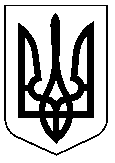                                                             НАКАЗ  05   лютого 2024 року                    м. Луцьк             			      № 5Про визнання таким, що втратив чинність, наказу начальника районної військової адміністрації  від 19 травня 2022 року № 25Відповідно до статей 6, 39, 41 Закону України «Про місцеві державні адміністрації», Закону України «Про правовий режим воєнного стану», наказу Міністерства енергетики України від 10 жовтня 2023 року № 307 «Про визнання таким, що втратив чинність, наказу Міністерства енергетики України від 13 квітня 2022 року № 148» та наказу начальника обласної військової адміністрації від 27 грудня 2023 року № 512 «Про визнання таким, що втратив чинність, наказу начальника обласної військової адміністрації від 13 травня 2022 року № 176»НАКАЗУЮ:Визнати таким, що втратив чинність, наказ начальника районної військової адміністрації від 19 травня 2022 року № 25 «Про утворення робочої групи з розгляду питань погодження відключення споживачів від електропостачання на території Луцького району» із змінами, внесеними наказами начальника районної військової адміністрації від 29 вересня 2022 року № 40, від 29 березня 2023 року № 4 та від 19 грудня 2023 року № 44.Контроль за виконанням цього наказу покласти на першого заступника голови районної державної адміністрації Сергія Шкоду.Начальник				 			                     Анатолій КОСТИКНаталія Вікторович   723 014ЛУЦЬКА РАЙОННА ДЕРЖАВНА АДМІНІСТРАЦІЯВОЛИНСЬКОЇ ОБЛАСТІЛУЦЬКА РАЙОННА ВІЙСЬКОВА АДМІНІСТРАЦІЯВОЛИНСЬКОЇ ОБЛАСТІ